				52. dětský filmový a televizní festival Oty Hofmana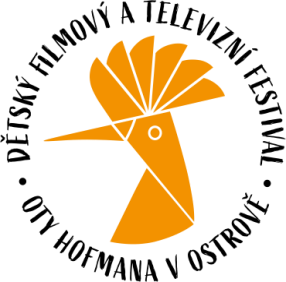 						10. – 16. října 2020 Ostrov				                          Téma: „Cestujeme letem světem“SMLOUVA O ZABEZPEČENÍ PROPAGACE A REKLAMYEvid. číslo WITTE: 23100/2020/3030Smluvní stranyDům kultury Ostrov, příspěvková organizaceMírové náměstí 733, 363 01 OstrovZastoupený: Ilonou Hálovou, pověřenou řízenímIČ: 00520136, DIČ: CZ00520136(dále jen DK na jedné straně)aWITTE TECHNOLOGY s.r.o.Průmyslová 1500, 363 01 OstrovZastoupené: Michalem Hornákem, jednatelemIČ: 02183765, DIČ: CZ02183765   (dále jen firma na druhé straně) UZAVÍRAJÍ VE SMYSLU § 1746 odst. 2 OBČANSKÉHO ZÁKONÍKU V PLATNÉM ZNĚNÍ SMLOUVU O ZABEZPEČENÍ PROPAGACE A REKLAMY S NÁSLEDUJÍCÍMI PODMÍNKAMI:Předmět smlouvyPředmětem smlouvy je zabezpečení propagačního efektu firmy v rámci 52. Dětského filmového a televizního festivalu Oty Hofmana v Ostrověníže uvedeným způsobem:Povinnosti smluvních stranDK zajistí instalaci dodané reklamy v místě festivalu na své náklady. Kontaktní osobou poskytovatele je Magda Zernerová, tel.720 410 891 DK se zavazuje zabezpečit firmě reklamní efekt uvedený v článku II. této smlouvy případně v příloze smlouvy.Firma se zavazuje poskytnout DK podklady pro výše uvedenou prezentaci nejpozději dva měsíce před akcí.Firma se zavazuje uhradit částku ve výši 50.000 Kč + 21% DPH za splnění předmětu smlouvy DK specifikovaném v článku II. této smlouvy Forma úhrady:Částka bude převedena na účet číslo 172 39 341/0100 patřícímu DK na základě vystavené faktury s termínem splatnosti 30 dní od doručení faktury na e-mailovou adresu. Odstoupení od smlouvyDK má právo odstoupit od smlouvy v případě neplnění bodu 2 a 3 článku III. smlouvy.Firma má právo odstoupit od smlouvy v případě neplnění bodu 1 článku III. smlouvy.Závěrečné ustanoveníDalší vztahy touto smlouvou neupravené se řídí obecně platnými předpisy, které se vztahují na sjednaný smluvní vztah.Smlouva o reklamě je vyhotovena ve dvou exemplářích, podepsaných oprávněnými zástupci. Každá ze smluvních stran obdrží po jednom paré.Smlouva nabývá platnosti a účinnosti dnem podpisu obou smluvních stran.Oprávnění zástupci…………………………………………………………….				………………………………………………………..Michal Hornák, jednatel					Ilona Hálová, na základěza firmu							přiloženého pověření								za Dům kultury Ostrov					V Ostrově dne 2.10.2020											Uvedení loga firmy na všech propagačních materiálech (plakáty A2, letáky A4 + A5)Uvedení loga v tištěné inzerciUmístění loga v rámci BB kampaně v místě konání akce a okolíUmístění loga na panelech, který bude po celou dobu festivalu umístěn nad vstupem do Domu kulturyUmístění loga na webu festivaluUmístění loga na pozvánkách festivaluTisková prezentace po skončení akcePoděkování v Ostrovském měsíčníku po skončení akce